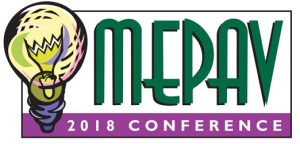 2018 Annual ConferenceCourtyard by Marriott-Oceanfront North, Virginia BeachWednesday, May 23, 20184 – 6:30 pm		Registration, Hotel Lobby  6:30 – 8:00 pm 	Reception – Pool Side (weather permitting)Thursday, May 24, 2018 7:30 –  11:00 am	Registration – Cape Henry Entrance7:00 – 8:00 a.m.	Continental Breakfast – Cape Henry 8:00 – 8:15 am 	Opening Session – MEPAV President A.K. Briele 8:15 -  9:00 am	Hot Topics for Public Power Systems- John McCaffrey, APPA Regulatory Counsel 9:00 – 9:15 am 	Break9:15 – 10:00 am 	Transmission Issues and Challenges – TBA   10:00 – 10:45 am	AMI Issues-  Speakers TBA  	Lunch 	Own your own12:00 pm	Reggie Oliver Annual Golf Tournament 	Shotgun Start 	Virginia Beach National Golf Course, 2500 Tournament Drive, Virginia Beach6:30- 8:00 pm	Reception (Pool Side) Friday, May 25, 20187:30 – 8:30 	Continental Breakfast – Cape Henry 8:30 – 9:15 am 	Power Line Worker Training – Mary Elkins, Southside Community College  9:15 – 10:00 am	Municipal Mutual Aid Efforts – Mike Highland, APPA   10:15- 		Business Session – 			Adjournment:  Upon conclusion of the business session 